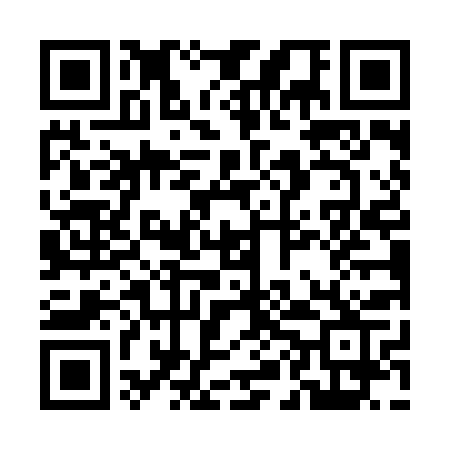 Prayer times for Changachara, BangladeshMon 1 Apr 2024 - Tue 30 Apr 2024High Latitude Method: NonePrayer Calculation Method: University of Islamic SciencesAsar Calculation Method: ShafiPrayer times provided by https://www.salahtimes.comDateDayFajrSunriseDhuhrAsrMaghribIsha1Mon4:295:4411:553:216:067:212Tue4:285:4311:553:206:077:223Wed4:275:4211:543:206:077:224Thu4:265:4111:543:206:077:225Fri4:255:4011:543:196:087:236Sat4:245:3911:543:196:087:237Sun4:235:3911:533:196:087:248Mon4:225:3811:533:186:097:249Tue4:215:3711:533:186:097:2510Wed4:205:3611:523:186:097:2511Thu4:195:3511:523:176:107:2612Fri4:185:3411:523:176:107:2613Sat4:175:3311:523:176:107:2714Sun4:165:3211:513:166:117:2715Mon4:155:3211:513:166:117:2816Tue4:145:3111:513:166:117:2817Wed4:135:3011:513:156:127:2918Thu4:125:2911:503:156:127:2919Fri4:115:2811:503:146:127:3020Sat4:105:2811:503:146:137:3021Sun4:095:2711:503:146:137:3122Mon4:095:2611:503:136:147:3123Tue4:085:2511:493:136:147:3224Wed4:075:2511:493:136:147:3225Thu4:065:2411:493:126:157:3326Fri4:055:2311:493:126:157:3327Sat4:045:2211:493:126:157:3428Sun4:035:2211:493:116:167:3529Mon4:025:2111:493:116:167:3530Tue4:015:2011:483:106:177:36